CENTRE MANDAPA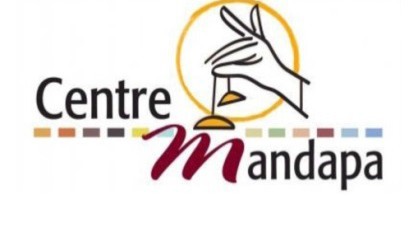 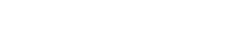 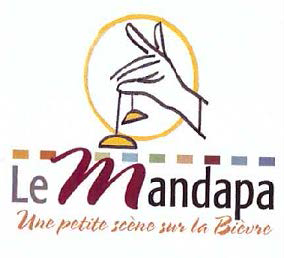 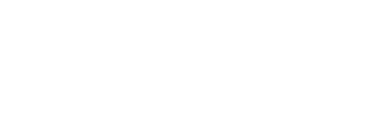 6, rue Wurtz, 75013 PARIStél : 33 (0)145899900e-mail : jp.mandapa@yahoo.fr Licence n° 1 : 1061523Code NAF : 9001ZDate, …. /…. /….Promotion des Arts du Spectacle traditionnels et contemporains Direction artistique : Isabelle ANNAFICHE DE RÉSERVATION JEUNE PUBLIC ANNEE	/(Merci de remplir une fiche par classe ET par spectacle)COORDONNÉES DE CONTACT :Nom de l’établissement : ………………………………………………………………………………………… Adresse de  l’établissement  :  …..…………………………………………………….…………………….. Nom du directeur : ………………………………………………………………………………..………………. Nom et contact du responsable de groupe (accompagnateur) : ………………………..…………………… Classe  /  Niveau  :  ……………………………………………………………………………………….……..[3] TVA non applicable (Article 293B du Code Général des Impôts)Le Mandapa vous remercie de votre confiance et reste en contact avec vous.Si vous réservez pour plus de trois  spectacles par classe cette saison, vous pouvez bénéficier d'un tarif spécial abonnés à 3.50 € par enfant.Une annulation dans les temps peut permettre de faire profiter un autre établissement des places libérées.Nom du responsable de la réservation : ……………………………………………………………... Contact téléphonique (obligatoire) : …………………..E-mail (obligatoire) : …………………………………………Centre ayant bénéficié du soutien du Fonds International pour la Promotion de la Culture - UNESCO Association Loi de 1901, subventionnée par la DRAC - Ile de France et la VILLE DE PARIS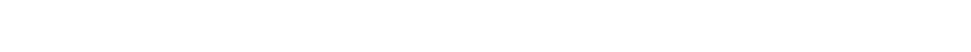 SIRET 510 315 658 00011DescriptionTotal (3)Titre du spectacle : …………………………………………………………… , ….. €Séance (date et heure) : le …./…./…. à …. h ….…… , ….. €Nombre d’enfants: ………………………………..……….. x 4(1) €  =…… , ….. €Accompagnateurs invités (1 pour 10 enfants – élém / 1 pour 8 – mat)Accompagnateurs payants ………………………………….x 4(1)  €…… , ….. €Total en Euros (3)…… , ….. €